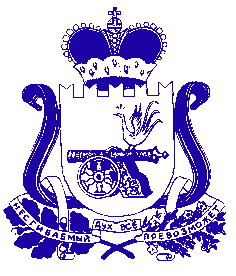 АДМИНИСТРАЦИЯ ВОРГИНСКОГО СЕЛЬСКОГО ПОСЕЛЕНИЯ ЕРШИЧСКОГО РАЙОНА СМОЛЕНСКОЙ ОБЛАСТИР А С П О Р Я Ж Е Н И Е от 24.07.2019  №  30-р с. Ворга Ершичского района Смоленской областиО внесении изменений в распоряжение Администрации Воргинского сельского поселения Ершичского района Смоленской области от 15.09.2016 №27-р      В соответствии с частью 4 статьи 18 Федерального закона  от 24 июля 2007 года № 209-ФЗ «О развитии малого и среднего предпринимательства в Российской Федерации», постановлением Правительства Российской Федерации от 21.08.2010 № 645 «Об имущественной поддержке субъектов малого и среднего предпринимательства при предоставлении федерального имущества», приказом Министерства экономического развития Российской Федерации от 20.04.2016 № 264 «Об утверждении Порядка представления сведений об утверждённых перечнях государственного имущества и муниципального имущества, указанных в части 4 статьи 18 Федерального закона «О развитии малого и среднего предпринимательства в Российской Федерации», а также об изменениях, внесенных в такие перечни, в  акционерное общество «Федеральная корпорация по развитию малого и среднего предпринимательства», формы представления и состава таких сведений», распоряжением Администрации Воргинского сельского поселения Ершичского района  Смоленской области от 30.12.2016 № 38-р (в ред. от 25.03.2019 №13-р) «Об утверждении Порядка формирования, ведения, обязательного опубликования перечня муниципального имущества Воргинского сельского поселения Ершичского района Смоленской области, свободного от прав третьих лиц (за исключением права хозяйственного ведения, права оперативного управления, а также имущественных прав субъектов малого и  среднего предпринимательства)»:1. Внести в перечень муниципального имущества Воргинского сельского поселения Ершичского района Смоленской области, свободного от прав третьих лиц, предназначенного для предоставления его во владение и (или) в  пользование субъектам малого и среднего предпринимательства и организациям, образующим инфраструктуру поддержки субъектов малого и среднего предпринимательства, утвержденного распоряжением Администрации Воргинского сельского поселения Ершичского района Смоленской области от 15.09.2016 №27-р изменение, изложив приложение к распоряжению в новой редакции (прилагается).2. Разместить настоящее распоряжение на официальном сайте Администрации Воргинского сельского поселения Ершичского района Смоленской области в информационно - телекоммуникационной сети «Интернет».3. Контроль за исполнением настоящего распоряжения оставляю за собой.Глава  муниципального образованияВоргинского сельского поселения Ершичского района Смоленской области                                               Н.А.Парфёнова